Входящ номер _______________________/_____________20......г.ДО  ДИРЕКТОРА  НА НСУ „София“Гр. СофияЗАЯВЛЕНИЕза валидиране на компетентности в съответствие с изискванията за завършване на клас, етап или основна степен на образование______________________________________________________________________________________________________(име, презиме и фамилия)живущ(а)  в  гр./с. __________________________________, община ________________________________________,област ________________________________, ж.к./ул. __________________________________№______,бл. ____, вх.____, ет. ____, ап. _____, тел. за контакти _________________________________,завършил(а) ___________ клас/етап или основна степен на образование през учебната __________година в _________________________________________________________________________________________(пълно наименование на училището)гр./с. ___________________________, община __________________________, област _________________________,Уважаеми господин Директор, Желая да валидирам компетентности за ____________________________________________________________               (клас, етап или основна степен на образование)Желая да валидирам компетентности по следните учебни предмети:  Прилагам копие от удостоверение за завършен клас/етап или основна степен на образование№ ________________________, издадено от  ___________________________________ на _________________Дата: .................................................Гр. София,       			Подпис: __________________________   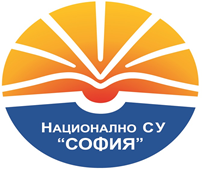 НАЦИОНАЛНО   СРЕДНО   УЧИЛИЩЕ   „СОФИЯ”София 1618, бул.”Монтевидео” 21, тел.+359 879023315, ,nsou151@abv.bg, web: www.nsousofia.org________________________________________________________________________Наименование на учебния предмет 2.3.4.5.6.7.8.....